A Real King[Tatti]Tatti did not sleep for very long in the pink box in the shop with the green and yellow door.   As soon as he was awake he started to moan again.  He seemed so grumpy.“I wish the lights were brighter in her,” he moaned. “It’s so dark in here.  Its like it used to be when I was under the ground in Scotland.  I want everyone to see my brown skin, but they can’t when the lights are out.”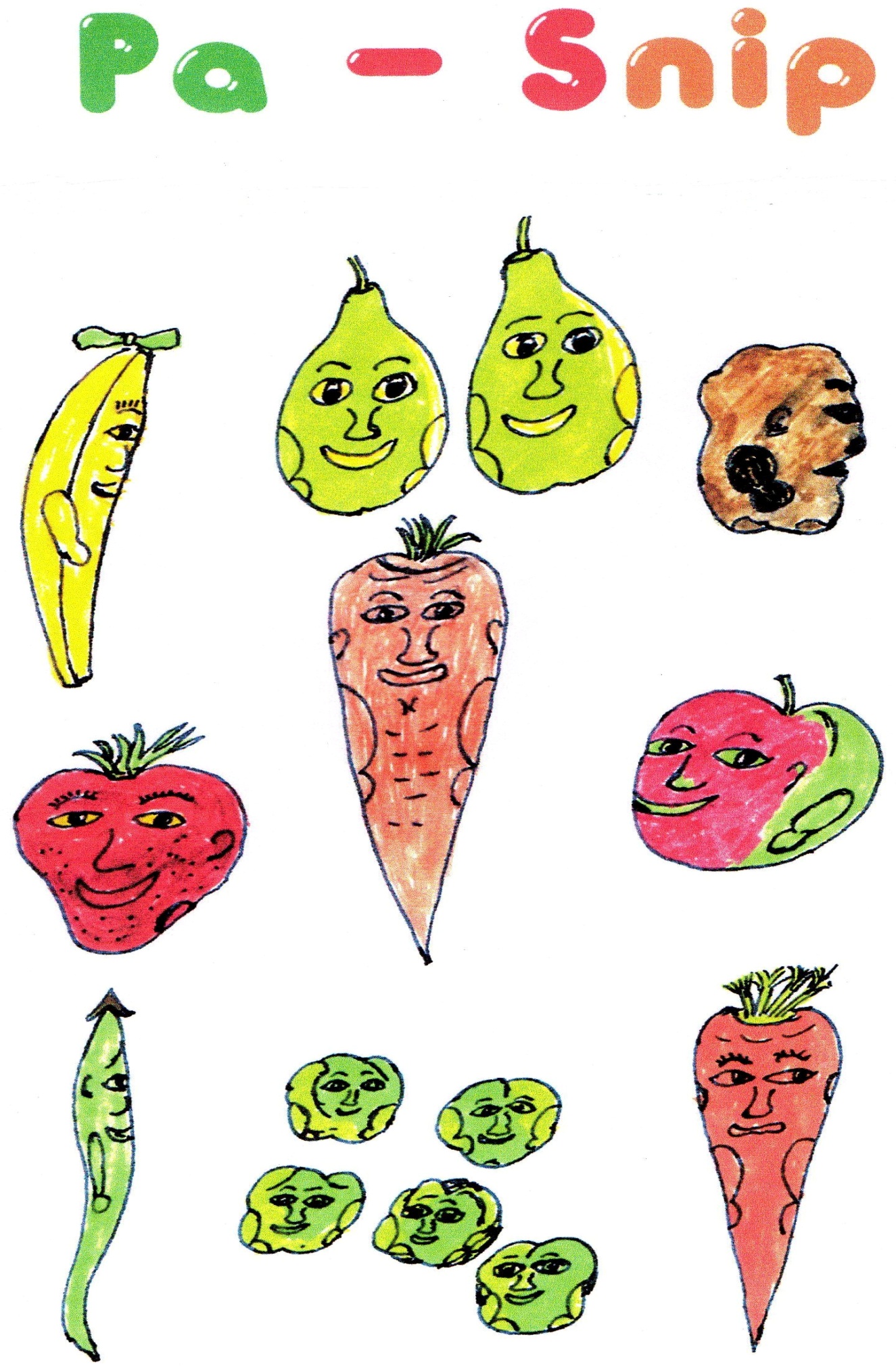 “I don’t want bright lights,”  Lady Anna, the banana spoke up in a squeaky voice.  “They are too warm.  They will make my lovely yellow skin turn brown like yours, Tatti.”“It’s all  right for you,”  moaned Tatti. “Everybody likes you, but no-body cares about me.  I’ve had to spend all my life in the dark underneath the ground.  When I did come out I only saw the blue sky for a few moments before they put me in the dark again …  in a huge paper bag.”“Now, Tati,” said Pa Snip. “You know you don’t really like the light.  It hurts your eyes.”“I don’t care,” said Tatti.  “I want people to notice me.  Everybody thinks of us potatoes as dirty and spotty.  We are NOT!”  He said ‘not’ in a very cross way, and then added.   “Even in the ground the worms and beetles are all against us.”Tatti looked so cross that Pa Snip said,  “We all care about you Tatti. Let me tell you a story about one of your family.  I’ll call him Tatti too.”Everywhere was quiet for a long time.  All you could hear was the hum of the shop refrigerators.    Everybody was just thinking everybody else had gone to sleep when Pa Snip began  …..Down under the rich red soil of the ground  a potato called Edward, who was just like Tatti,  was growing secretly, together with other potatoes.  All those other potatoes in his row thought he was the biggest of them all.   They called him King Edward.   Edward felt like a king.  He was so big.  He felt so important.  He was sure he was king of potatoes.One day, as the sun’s warm glow crept deep down into the ground,  Edward and the other potatoes felt the earth trembling all around them.  Everywhere, potatoes, weeds, grubs and worms began to shiver and shake together as a great machine came digging them out of the ground.  Soon people were throwing them up into a trailer behind and enormous tractor.  The potatoes bounced against each other.  The little ones thought it was great fun.   The big ones tried to stay still as they screwed up their eyes because of the bright light of the sun.The tractor and trailer bumped them across the field and tipped them into a pile inside a long farm shed.  Next they heard many voices. People came from everywhere.  Hands of all shapes and sizes began to sort the big potatoes from the little ones and put them in paper sacks.  Edward was not frightened.  He was a king and kings are never scared.  He waited his turn to be picked up.  “They are sure to have a special bag for potatoes as big and important as me,” he said out loud.   All the potatoes around him said, “Yes!”  But they wondered why Edward had not been taken first.The pile of potatoes grew smaller and smaller.  Edward waited and waited.  None of those hands picked him up.   At last Edward was the only potato left when the people’s voices faded away and the farmer came into the shed.   The farmer himself picked up Edward from where he sat all alone.  “I don’t know what we’ll do with this man,” he said, and put Edward on a shelf under the window.“Man!”   Edward exploded.   “Man!   I’m no ordinary man.  I’m a king potato!  I’m King Edward!”It was not long before the farmer’s wife came into the shed.  She saw Edward on the shelf under the window.    “That’s just what I want,”  she said.  “The children are coming to tea.”  Edward felt proud again as the farmer’s wife carried him to the house and laid him on the kitchen table.  “I have been kept till last and chosen out of all the others,” he thought.  They know I’m the king potato.”   But he did not feel that way for long.  The farmer’s wife picked him up again and took him to the sink where she ran cold water over him.  Then she scrubbed him all over with a hard brush. At first it tickled, but then began to feel sore.  “Stop!  Stop”, he cried out. “My skin’s peeling off!”  But the scrubbing went on till all the soil was washed out of his wrinkles.I’m a king  I’m a king, he shouted, you can’t treat me like this !  But the farmer’s wife did not notice.  Now, she picked up a sharp knife and putting Edward on to a wooden board, cut the ends off him.  Tatti groaned.  Everyone in the pink paper-lined box had been quiet until now but Tatti was imagining it was him on the table in the place of Edward.  “I thought you were going to tell a good story about me.”  There were tears in all his eyes.“Wait,” said Pa Snip. “It’s not so bad. I’m coming to the best part of the story now.”   He went on. The farmer’s wife cut Edward up into the thinnest pieces of potato.   She took those Edward slices and dropped them into a pan of boiling oil.  Soon she scopped them out again.  They had turned into the most beautiful golden crisps.   “Dinner’s ready!” she called to the children.“That’s another good story” said Mr. H. Appy.  “Edward may not have been very beautiful but he did become lovely crisps.  He made the children happy.”Tatti looked sad.  “I thought you said it was good at the end,”  he said to Pa Snip.   “It was,”  replied Pa Snip.  “I haven’t finished yet.”  He went on with his story.   Do you remember how the farmer’s wife cut the two ends off Edward?   Well, she kept those pieces in a dark box all through the winter.  When it was Spring and all the world came back to life again, she took the two ends of Edward  into the garden and showed the children how to plant them in the ground.   In a few weeks those pieces of Edward grew little sprouts of white roots like arms and legs and hands and feet.  Some of them grew up through the soil and turned into green leaves with white flowers and the others turned into little potatoes.  They grew bigger and bigger until there were many many more Edwards, just like Tatti.Tatti rolled over happily now to look at his reflection in the shiny top of a tin of beans and said,  “I suppose I am dull and brown now,  but perhaps I’ll be golden crisps too and make lots more potatoes just as wonderful as me.”